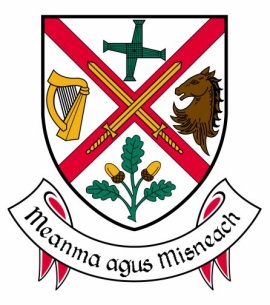 Kildare County CouncilAppropriate Assessment - Stage 1 Screening Finding of No Significant Effects Report Matrix (FONSE) In accordance with Article 6(3) and 6(4) of the Habitats Directive 92/43/EEC Appendix AAppendix BPlanning Application Number P82017. 011Development TypeInstallation of a footpath and public lighting across an existing railway bridge and associated works.Development LocationKildangan Village, County KildareNatura 2000 site(s) within impact zoneYesQualifying interests of Natura 2000 site(s)Qualify Interests of Barrow SAC 0021621016 Desmoulin's whorl snail Vertigo moulinsiana
1029 Freshwater pearl mussel Margaritifera margaritifera
1092 White‐clawed crayfish Austropotamobius pallipes
1095 Sea lamprey Petromyzon marinus
1096 Brook lamprey Lampetra planeri
1099 River lamprey Lampetra fluviatilis
1103 Twaite shad Alosa fallax
1106 Atlantic salmon (Salmo salar) (only in fresh water)
1130 Estuaries
1140 Mudflats and sandflats not covered by seawater at low tide
1310 Salicornia and other annuals colonizing mud and sand
1330 Atlantic salt meadows (Glauco‐Puccinellietalia maritimae)
1355 Otter Lutra lutra
1410 Mediterranean salt meadows (Juncetalia maritimi)
1421 Killarney fern Trichomanes speciosum
1990 Nore freshwater pearl mussel Margaritifera durrovensis
3260 Water courses of plain to montane levels with the Ranunculion fluitantis and
Callitricho‐Batrachion vegetation
4030 European dry heaths
6430 Hydrophilous tall herb fringe communities of plains and of the montane to
alpine levels
7220 * Petrifying springs with tufa formation (Cratoneurion)
91A0 Old sessile oak woods with Ilex and Blechnum in the British Isles
91E0 * Alluvial forests with Alnus glutinosa and Fraxinus excelsior (Alno‐Padion,
Alnion incanae, Salicion albae)1.0   Name of project or plan1.0   Name of project or planName and location of Natura 2000 siteRiver Barrow and River Nore SAC – Appendix ADescription of the project or planProvision of a new footpath over the existing railway bridge in Kildangan Village and improvements to existing footpaths either side of the railway bridge, provision of public lighting, installation of traffic signals, establishment of one way shuttle traffic system and pedestrian crossings at railway bridge and associated works.Is the project or plan directly connected with or necessary to the management of the site (provide details)?NoAre there other projects or plans that together with the project or plan being assessed could affect the site (provide details)?There are no other projects or plans in Kildangan Village which, with this project, would affect this SAC.2.0    The assessment of significance of effects2.0    The assessment of significance of effectsDescribe how the project or plan (alone or in combination) is likely to affect the Natura 2000 Site.There are no likely impacts arising from the proposed development on Natura 2000 sites due to the fact that:The works are to be undertaken within the footprint of the existing railway bridge and public road on both ends of the railway bridge with no works being undertaken outside of this defined area. A watercourse, which traverses Kildangan Village (North-South) on the western side of the railway bridge is a tributary of the the River Barrow. As the works area is within the existing railway bridge and roadway, no significant impact will occur on this watercourse and subsequently the River Barrow and River Nore SAC. The works area is located approximately 6.3km from the River Barrow if this watercourse is followed.Appropriate site management procedures will be followed to remove the potential for surface water runoff entering the watercourse during the course of the construction contract. Explain why these effects are not considered significant.No impacts or effects are expected to be significant due to the fact that all works are to be undertaken within the footprint of the existing railway bridge and public road (L3010) and that the works to be carried out will be a distance of approx. 6.3km from the River Barrow and River Nore SAC.List of agencies consulted:  provide contact name and telephone or email addressNoneResponse to consultationNot applicable3.0   Data collected to carry out the assessment3.0   Data collected to carry out the assessment3.0   Data collected to carry out the assessment3.0   Data collected to carry out the assessmentWho carried out the assessment?Sources of dataLevel of assessment completedWhere can the full results of the assessment be accessed and viewedBrigette Rea,Senior Executive Engineer, Chartered Engineer, Roads, Transportation & Public Safety Department, Kildare County Council.Desktop research of, Kildare County Development Plan 2017-2023 - Volume 1, Chapter 13,NPWS Natura 2000 Conservation Objectives, Standard Data Form, Site synopsis – downloaded from NPWS website – Appendix B.ScreeningRoads, Transportation & Public Safety Department, Kildare County Council.Overall ConclusionsThere are no likely impacts arising from the proposed development on Natura 2000 sites due to the fact that all works are to be undertaken within the footprint of the existing railway bridge and public road on both ends of the railway bridge and that the works to be carried out a distance of approx. 6.3km from the River Barrow and River Nore SAC.It can be objectively concluded that there are not likely to be significant effects on the Natura 2000 site(s) arising from the proposed development.